Word of the Day: 1/12/2015spoony[\ SPOO-nee \] Part of speech: adjective1. Foolish; silly; excessively sentimental.2. Foolishly or sentimentally in love.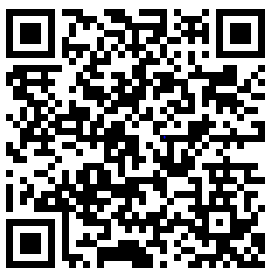 Example Sentence: Nevertheless, because we're spoony old things at heart, we like to believe that some showbiz marriages are different.-- Julie Burchill, "Cut!", The Guardian , February 7, 2001Word of the Day: 1/13/2015 moribund  [MOR-uh-bund] Part of speech: adjective1. In a dying state; dying; at the point of death.2. Becoming obsolete or inactive.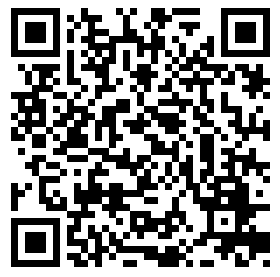 Example Sentence: Perhaps this explained his solicitousness, his tender careful moist gaze, as if she were moribund .-- Kathryn Harrison, The Binding ChairWord of the Day: 1/14/2015wastrel [WAY-struhl]Part of Speech: noun A person who wastes, especially one who squanders money; a spendthrift. An idler; a loafer; a good-for-nothing.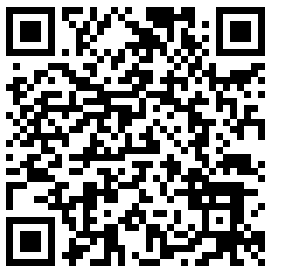 Example Sentence: Was her father . . . the brilliant, glamorous figure she remembered, or the alcoholic wastrel his own brother described?-- Jean Strouse, "Making the Facts Obey", New York Times , May 24, 1992Word of the Day: 1/15/2015apothegm[AP-uh-them] Part of Speech: noun1. A short, witty, and instructive saying.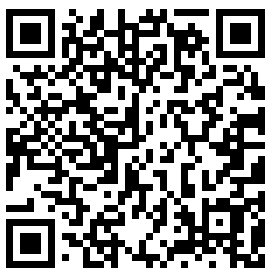 Example Sentence: The rare talent of compressing a mass of profound thought into an apophthegm .-- Henry Hart Milman, The History of Latin ChristianityWord of the Day: 1/16/2015ostentatious  [ästənˈtāSHəs]Part of Speech: adjectivecharacterized by vulgar or pretentious display; designed to impress or attract notice."books that people buy and display ostentatiously but never actually finish"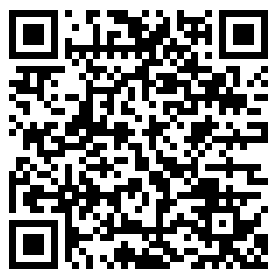 Example Sentence: The Mardi Gras float featured an ostentatious depiction of a lion. 